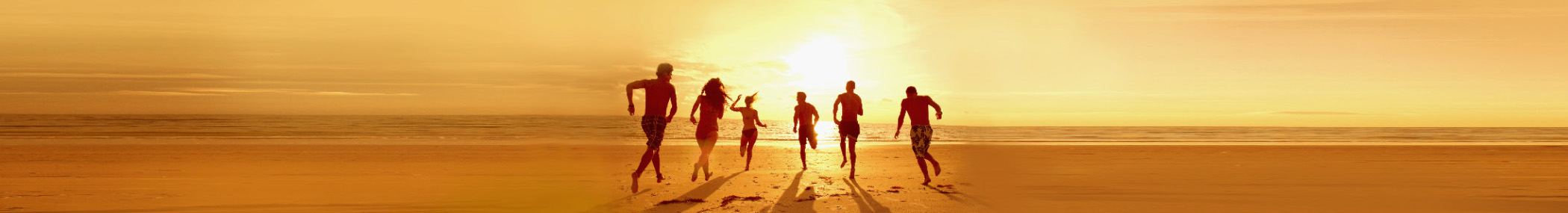 Seznam věcí – jarní prázdninyPoznámkaPostup pro snadné přidání dalších kategorií: 1. Klikněte na název kategorie a na kartě Nástroje tabulky – Rozložení klikněte na Vybrat tabulku. 2. Na kartě Domů vyberte Kopírovat a stisknutím Ctrl+End přejděte na konec dokumentu. 3. Stiskněte Enter a na kartě Domů vyberte Vložit.OblečeníToaletní potřebyDůležité dokladyLékyPříslušenstvíElektronika